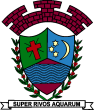 PREFEITURA MUNICIPAL DE RIBEIRÃO CORRENTEDEPARTAMENTO DE EDUCAÇÃOE.M.E.B. ”JORNALISTA GRANDUQUE JOSÉ”Rua Marechal Deodoro, 815, centro – Ribeirão Corrente-SP - CEP: 14.445-000 Fone: (16) 3749.1017Ato de Criação: Lei Municipal Nº 986, de 20 de março de 2008.Plano de Trabalho  das Atividades Remotas– 3° Bimestre – Período Pandemia Covid 19 - 2020Disciplina: Geografia   	                                                     Professor: Elisângela e TalitaPREFEITURA MUNICIPAL DE RIBEIRÃO CORRENTEDEPARTAMENTO DE EDUCAÇÃOE.M.E.B. ”JORNALISTA GRANDUQUE JOSÉ”Rua Marechal Deodoro, 815, centro – Ribeirão Corrente-SP - CEP: 14.445-000 Fone: (16) 3749.1017Ato de Criação: Lei Municipal Nº 986, de 20 de março de 2008.Plano de Trabalho  das Atividades remotas– 3° Bimestre – Período Pandemia Covid 19 - 2020Disciplina: Geografia  	                                                     Professor: Elisângela e TalitaPREFEITURA MUNICIPAL DE RIBEIRÃO CORRENTEDEPARTAMENTO DE EDUCAÇÃOE.M.E.B. ”JORNALISTA GRANDUQUE JOSÉ”Rua Marechal Deodoro, 815, centro – Ribeirão Corrente-SP - CEP: 14.445-000 Fone: (16) 3749.1017Ato de Criação: Lei Municipal Nº 986, de 20 de março de 2008.Plano de Trabalho  das Atividades Remotas– 4° Bimestre – Período Pandemia Covid 19 - 2020Disciplina: Geografia   	                                                     Professor: Elisângela e TalitaPREFEITURA MUNICIPAL DE RIBEIRÃO CORRENTEDEPARTAMENTO DE EDUCAÇÃOE.M.E.B. ”JORNALISTA GRANDUQUE JOSÉ”Rua Marechal Deodoro, 815, centro – Ribeirão Corrente-SP - CEP: 14.445-000 Fone: (16) 3749.1017Ato de Criação: Lei Municipal Nº 986, de 20 de março de 2008.Plano de Trabalho  das Atividades remotas– 4° Bimestre – Período Pandemia Covid 19 - 2020Disciplina: Geografia  	                                                     Professor: Elisângela e Talita6° ANO  A – B - C6° ANO  A – B - C6° ANO  A – B - C6° ANO  A – B - CUNIDADE TEMÁTICAOBJETO DE CONHECIMENTOHABILIDADESMETODOLOGIAConexões e escalas Natureza, ambientes e qualidade de vidaCaracterísticas gerais do planetaAs diferentes esferas da Terra e a ação dos seres humanosO tempo atmosféricoA água e a hidrografiaO relevo terrestreCaracterizar os principais movimentos do planeta Terra e identificar as consequências (sucessão de dia e noite, as estações do ano, fusos horários entre outras). Analisar a formação da hidrosfera, descrever o ciclo hidrológico e identificar as características do processo de infiltração e escoamento superficial. Descrever as camadas da atmosfera e relacionar com circulação geral, zonas climáticas e padrões climáticos. Diferenciar tempo e clima e analisar os fenômenos atmosféricos e climáticos em diferentes lugares. Discutir a importância da água para manutenção das formas de vida e relacionar com a sua disponibilidade no planeta, tipos de usos, padrões de consumo e práticas sustentáveis para preservação e conservação. Identificar as principais bacias hidrográficas do município, da região, do Estado de São Paulo, do Brasil, da América do Sul e do mundo e relacionar com a geração de energia, abastecimento de água e as principais transformações dos espaços urbanos e rurais. Grupos de WhatsApp (interação coletiva e individual)Atividades em folhas xerocadasVídeo aulaConexões e escalas Natureza, ambientes e qualidade de vidaCaracterísticas gerais do planetaAs diferentes esferas da Terra e a ação dos seres humanosO tempo atmosféricoA água e a hidrografiaO relevo terrestreCaracterizar os principais movimentos do planeta Terra e identificar as consequências (sucessão de dia e noite, as estações do ano, fusos horários entre outras). Analisar a formação da hidrosfera, descrever o ciclo hidrológico e identificar as características do processo de infiltração e escoamento superficial. Descrever as camadas da atmosfera e relacionar com circulação geral, zonas climáticas e padrões climáticos. Diferenciar tempo e clima e analisar os fenômenos atmosféricos e climáticos em diferentes lugares. Discutir a importância da água para manutenção das formas de vida e relacionar com a sua disponibilidade no planeta, tipos de usos, padrões de consumo e práticas sustentáveis para preservação e conservação. Identificar as principais bacias hidrográficas do município, da região, do Estado de São Paulo, do Brasil, da América do Sul e do mundo e relacionar com a geração de energia, abastecimento de água e as principais transformações dos espaços urbanos e rurais. Conexões e escalas Natureza, ambientes e qualidade de vidaCaracterísticas gerais do planetaAs diferentes esferas da Terra e a ação dos seres humanosO tempo atmosféricoA água e a hidrografiaO relevo terrestreCaracterizar os principais movimentos do planeta Terra e identificar as consequências (sucessão de dia e noite, as estações do ano, fusos horários entre outras). Analisar a formação da hidrosfera, descrever o ciclo hidrológico e identificar as características do processo de infiltração e escoamento superficial. Descrever as camadas da atmosfera e relacionar com circulação geral, zonas climáticas e padrões climáticos. Diferenciar tempo e clima e analisar os fenômenos atmosféricos e climáticos em diferentes lugares. Discutir a importância da água para manutenção das formas de vida e relacionar com a sua disponibilidade no planeta, tipos de usos, padrões de consumo e práticas sustentáveis para preservação e conservação. Identificar as principais bacias hidrográficas do município, da região, do Estado de São Paulo, do Brasil, da América do Sul e do mundo e relacionar com a geração de energia, abastecimento de água e as principais transformações dos espaços urbanos e rurais. AVALIAÇÃOAvaliação formativa e avaliação escritaTrabalhos domiciliaresDevolutivas através de ferramenta digitais fotos e vídeos através do WhatsAppInteração via WhatsAppAVALIAÇÃOAvaliação formativa e avaliação escritaTrabalhos domiciliaresDevolutivas através de ferramenta digitais fotos e vídeos através do WhatsAppInteração via WhatsAppAVALIAÇÃOAvaliação formativa e avaliação escritaTrabalhos domiciliaresDevolutivas através de ferramenta digitais fotos e vídeos através do WhatsAppInteração via WhatsAppAVALIAÇÃOAvaliação formativa e avaliação escritaTrabalhos domiciliaresDevolutivas através de ferramenta digitais fotos e vídeos através do WhatsAppInteração via WhatsApp6° ANO  - Alunos da Educação Especial 6° ANO  - Alunos da Educação Especial 6° ANO  - Alunos da Educação Especial 6° ANO  - Alunos da Educação Especial UNIDADE TEMÁTICAOBJETO DE CONHECIMENTOHABILIDADESMETODOLOGIAConexões e escalas Natureza, ambientes e qualidade de vidaCaracterísticas gerais do planetaAs diferentes esferas da Terra e a ação dos seres humanosO tempo atmosféricoA água e a hidrografiaO relevo terrestreCaracterizar os principais movimentos do planeta Terra e identificar as consequências (sucessão de dia e noite, as estações do ano, fusos horários entre outras). Analisar a formação da hidrosfera, descrever o ciclo hidrológico e identificar as características do processo de infiltração e escoamento superficial. Descrever as camadas da atmosfera e relacionar com circulação geral, zonas climáticas e padrões climáticos. Diferenciar tempo e clima e analisar os fenômenos atmosféricos e climáticos em diferentes lugares. Discutir a importância da água para manutenção das formas de vida e relacionar com a sua disponibilidade no planeta, tipos de usos, padrões de consumo e práticas sustentáveis para preservação e conservação. Identificar as principais bacias hidrográficas do município, da região, do Estado de São Paulo, do Brasil, da América do Sul e do mundo e relacionar com a geração de energia, abastecimento de água e as principais transformações dos espaços urbanos e rurais. Leitura e interpretação de texto e resolução de questionário de interpretação Conexões e escalas Natureza, ambientes e qualidade de vidaCaracterísticas gerais do planetaAs diferentes esferas da Terra e a ação dos seres humanosO tempo atmosféricoA água e a hidrografiaO relevo terrestreCaracterizar os principais movimentos do planeta Terra e identificar as consequências (sucessão de dia e noite, as estações do ano, fusos horários entre outras). Analisar a formação da hidrosfera, descrever o ciclo hidrológico e identificar as características do processo de infiltração e escoamento superficial. Descrever as camadas da atmosfera e relacionar com circulação geral, zonas climáticas e padrões climáticos. Diferenciar tempo e clima e analisar os fenômenos atmosféricos e climáticos em diferentes lugares. Discutir a importância da água para manutenção das formas de vida e relacionar com a sua disponibilidade no planeta, tipos de usos, padrões de consumo e práticas sustentáveis para preservação e conservação. Identificar as principais bacias hidrográficas do município, da região, do Estado de São Paulo, do Brasil, da América do Sul e do mundo e relacionar com a geração de energia, abastecimento de água e as principais transformações dos espaços urbanos e rurais. Conexões e escalas Natureza, ambientes e qualidade de vidaCaracterísticas gerais do planetaAs diferentes esferas da Terra e a ação dos seres humanosO tempo atmosféricoA água e a hidrografiaO relevo terrestreCaracterizar os principais movimentos do planeta Terra e identificar as consequências (sucessão de dia e noite, as estações do ano, fusos horários entre outras). Analisar a formação da hidrosfera, descrever o ciclo hidrológico e identificar as características do processo de infiltração e escoamento superficial. Descrever as camadas da atmosfera e relacionar com circulação geral, zonas climáticas e padrões climáticos. Diferenciar tempo e clima e analisar os fenômenos atmosféricos e climáticos em diferentes lugares. Discutir a importância da água para manutenção das formas de vida e relacionar com a sua disponibilidade no planeta, tipos de usos, padrões de consumo e práticas sustentáveis para preservação e conservação. Identificar as principais bacias hidrográficas do município, da região, do Estado de São Paulo, do Brasil, da América do Sul e do mundo e relacionar com a geração de energia, abastecimento de água e as principais transformações dos espaços urbanos e rurais. Atividades em folhas xerocadasAVALIAÇÃOAvaliação formativa e avaliação escritaTrabalhos domiciliaresDevolutivas através de ferramenta digitais fotos e vídeos através do WhatsAppInteração via WhatsAppAVALIAÇÃOAvaliação formativa e avaliação escritaTrabalhos domiciliaresDevolutivas através de ferramenta digitais fotos e vídeos através do WhatsAppInteração via WhatsAppAVALIAÇÃOAvaliação formativa e avaliação escritaTrabalhos domiciliaresDevolutivas através de ferramenta digitais fotos e vídeos através do WhatsAppInteração via WhatsAppAVALIAÇÃOAvaliação formativa e avaliação escritaTrabalhos domiciliaresDevolutivas através de ferramenta digitais fotos e vídeos através do WhatsAppInteração via WhatsApp6° ANO  A – B - C6° ANO  A – B - C6° ANO  A – B - C6° ANO  A – B - CUNIDADE TEMÁTICAOBJETO DE CONHECIMENTOHABILIDADESMETODOLOGIAConexões e escalas Natureza, ambientes e qualidade de vidaAs vegetações da TerraO espaço rural e suas paisagensO espaço urbano e suas paisagensA deriva continental e as placas tectônicasCaracterizar os biomas, ecossistemas e os recursos naturais em diferentes lugares e relacionar com os padrões e componentes climáticos, hidrográficos, geomorfológicos, pedológicos e biológicos. Relacionar o processo de degradação do solo com o desmatamento, queimadas, desertificação, uso de agrotóxicos, escassez hídrica entre outros e discutir ações para a preservação e conservação do solo em diferentes lugares. Diferenciar fenômenos naturais e fenômenos provocados pela ação humana e relacionar com os fenômenos climáticos (radiação solar, a radiação ultravioleta, Ilha de Calor, o aquecimento global, El Niño, La Niña, Efeito Estufa e Camada de Ozônio entre outros). Grupos de WhatsApp (interação coletiva e individual)Atividades em folhas xerocadasVídeo aulaConexões e escalas Natureza, ambientes e qualidade de vidaAs vegetações da TerraO espaço rural e suas paisagensO espaço urbano e suas paisagensA deriva continental e as placas tectônicasCaracterizar os biomas, ecossistemas e os recursos naturais em diferentes lugares e relacionar com os padrões e componentes climáticos, hidrográficos, geomorfológicos, pedológicos e biológicos. Relacionar o processo de degradação do solo com o desmatamento, queimadas, desertificação, uso de agrotóxicos, escassez hídrica entre outros e discutir ações para a preservação e conservação do solo em diferentes lugares. Diferenciar fenômenos naturais e fenômenos provocados pela ação humana e relacionar com os fenômenos climáticos (radiação solar, a radiação ultravioleta, Ilha de Calor, o aquecimento global, El Niño, La Niña, Efeito Estufa e Camada de Ozônio entre outros). Conexões e escalas Natureza, ambientes e qualidade de vidaAs vegetações da TerraO espaço rural e suas paisagensO espaço urbano e suas paisagensA deriva continental e as placas tectônicasCaracterizar os biomas, ecossistemas e os recursos naturais em diferentes lugares e relacionar com os padrões e componentes climáticos, hidrográficos, geomorfológicos, pedológicos e biológicos. Relacionar o processo de degradação do solo com o desmatamento, queimadas, desertificação, uso de agrotóxicos, escassez hídrica entre outros e discutir ações para a preservação e conservação do solo em diferentes lugares. Diferenciar fenômenos naturais e fenômenos provocados pela ação humana e relacionar com os fenômenos climáticos (radiação solar, a radiação ultravioleta, Ilha de Calor, o aquecimento global, El Niño, La Niña, Efeito Estufa e Camada de Ozônio entre outros). AVALIAÇÃOAvaliação formativa e avaliação escritaTrabalhos domiciliaresDevolutivas através de ferramenta digitais fotos e vídeos através do WhatsAppInteração via WhatsAppAVALIAÇÃOAvaliação formativa e avaliação escritaTrabalhos domiciliaresDevolutivas através de ferramenta digitais fotos e vídeos através do WhatsAppInteração via WhatsAppAVALIAÇÃOAvaliação formativa e avaliação escritaTrabalhos domiciliaresDevolutivas através de ferramenta digitais fotos e vídeos através do WhatsAppInteração via WhatsAppAVALIAÇÃOAvaliação formativa e avaliação escritaTrabalhos domiciliaresDevolutivas através de ferramenta digitais fotos e vídeos através do WhatsAppInteração via WhatsApp6º ANO  - Alunos da Educação Especial 6º ANO  - Alunos da Educação Especial 6º ANO  - Alunos da Educação Especial 6º ANO  - Alunos da Educação Especial UNIDADE TEMÁTICAOBJETO DE CONHECIMENTOHABILIDADESMETODOLOGIAConexões e escalas Natureza, ambientes e qualidade de vidaAs vegetações da TerraO espaço rural e suas paisagensO espaço urbano e suas paisagensA deriva continental e as placas tectônicasCaracterizar os biomas, ecossistemas e os recursos naturais em diferentes lugares e relacionar com os padrões e componentes climáticos, hidrográficos, geomorfológicos, pedológicos e biológicos. Relacionar o processo de degradação do solo com o desmatamento, queimadas, desertificação, uso de agrotóxicos, escassez hídrica entre outros e discutir ações para a preservação e conservação do solo em diferentes lugares. Diferenciar fenômenos naturais e fenômenos provocados pela ação humana e relacionar com os fenômenos climáticos (radiação solar, a radiação ultravioleta, Ilha de Calor, o aquecimento global, El Niño, La Niña, Efeito Estufa e Camada de Ozônio entre outros). Leitura e interpretação de texto e resolução de questionário de interpretação Conexões e escalas Natureza, ambientes e qualidade de vidaAs vegetações da TerraO espaço rural e suas paisagensO espaço urbano e suas paisagensA deriva continental e as placas tectônicasCaracterizar os biomas, ecossistemas e os recursos naturais em diferentes lugares e relacionar com os padrões e componentes climáticos, hidrográficos, geomorfológicos, pedológicos e biológicos. Relacionar o processo de degradação do solo com o desmatamento, queimadas, desertificação, uso de agrotóxicos, escassez hídrica entre outros e discutir ações para a preservação e conservação do solo em diferentes lugares. Diferenciar fenômenos naturais e fenômenos provocados pela ação humana e relacionar com os fenômenos climáticos (radiação solar, a radiação ultravioleta, Ilha de Calor, o aquecimento global, El Niño, La Niña, Efeito Estufa e Camada de Ozônio entre outros). Conexões e escalas Natureza, ambientes e qualidade de vidaAs vegetações da TerraO espaço rural e suas paisagensO espaço urbano e suas paisagensA deriva continental e as placas tectônicasCaracterizar os biomas, ecossistemas e os recursos naturais em diferentes lugares e relacionar com os padrões e componentes climáticos, hidrográficos, geomorfológicos, pedológicos e biológicos. Relacionar o processo de degradação do solo com o desmatamento, queimadas, desertificação, uso de agrotóxicos, escassez hídrica entre outros e discutir ações para a preservação e conservação do solo em diferentes lugares. Diferenciar fenômenos naturais e fenômenos provocados pela ação humana e relacionar com os fenômenos climáticos (radiação solar, a radiação ultravioleta, Ilha de Calor, o aquecimento global, El Niño, La Niña, Efeito Estufa e Camada de Ozônio entre outros). Atividades em folhas xerocadasAVALIAÇÃOAvaliação formativa e avaliação escritaTrabalhos domiciliaresDevolutivas através de ferramenta digitais fotos e vídeos através do WhatsAppInteração via WhatsAppAVALIAÇÃOAvaliação formativa e avaliação escritaTrabalhos domiciliaresDevolutivas através de ferramenta digitais fotos e vídeos através do WhatsAppInteração via WhatsAppAVALIAÇÃOAvaliação formativa e avaliação escritaTrabalhos domiciliaresDevolutivas através de ferramenta digitais fotos e vídeos através do WhatsAppInteração via WhatsAppAVALIAÇÃOAvaliação formativa e avaliação escritaTrabalhos domiciliaresDevolutivas através de ferramenta digitais fotos e vídeos através do WhatsAppInteração via WhatsApp